2023湖北省公务员考试考点分布【襄阳考区】（一）考点名称：湖北文理学院考点地址：襄阳市襄城区隆中路296号可乘公交线路及到站名称：512、543路到湖北文理学院公交站下车前往即可。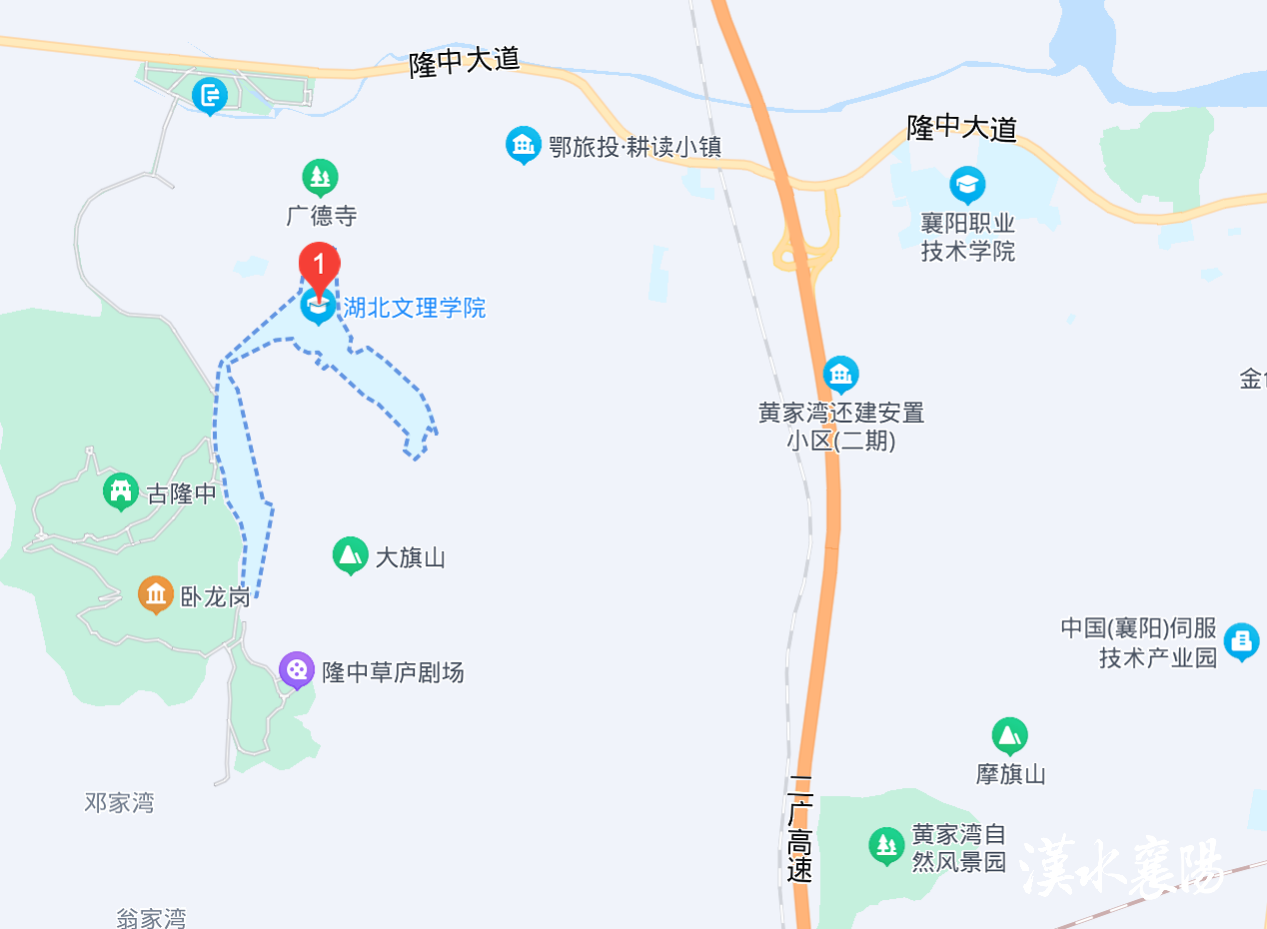 （二）考点名称：襄阳技师学院考点地址：襄阳市东津新区东津大道6号可乘公交线路及到站名称：79、G02、G03、G04、K12、K15路到襄阳技师学院公交站下车前往即可。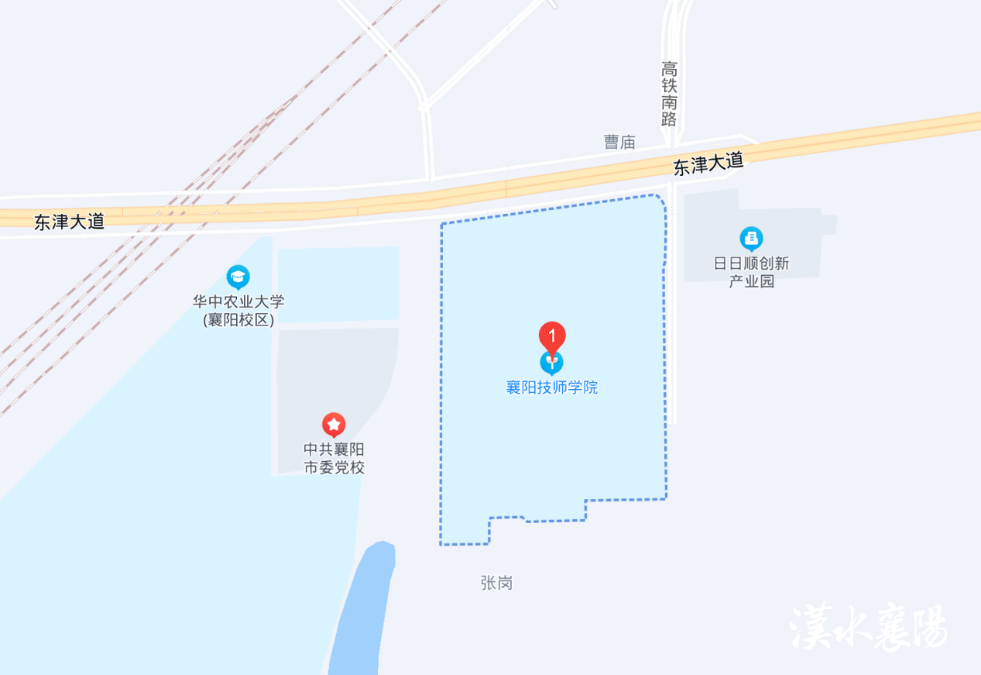 （三）考点名称：襄阳市第一中学考点地址：襄阳市樊城区解放路1号可乘公交线路及到站名称：2、4、14、16、38、530路到解放路西市一医院公交站下车步行前往即可。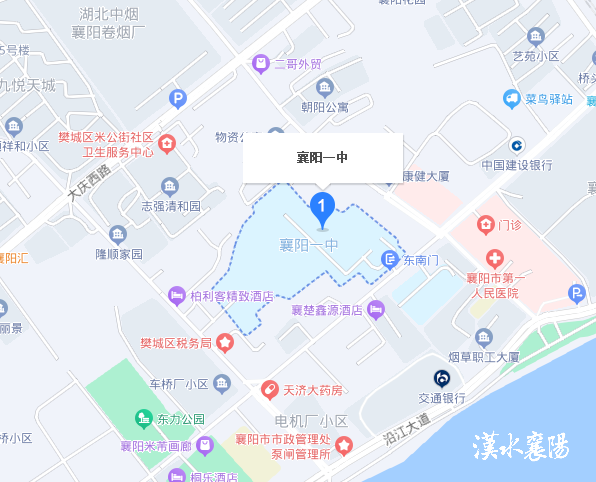 （四）考点名称：襄阳市第二中学考点地址：襄阳市樊城区大庆东路七号可乘公交线路及到站名称：4 、 7 、9、10、 16、 19、24、53、73、530路到襄阳二中 公交站下车前往即可。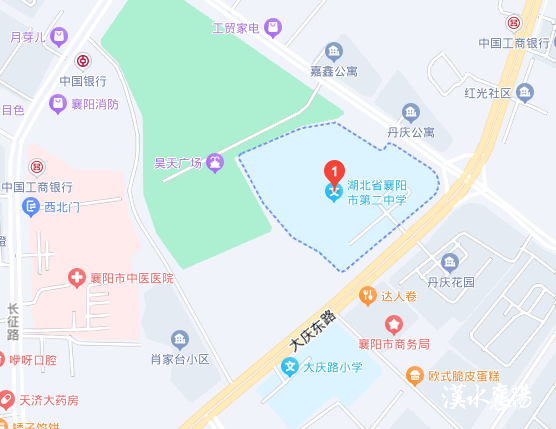 （五）考点名称：襄阳市第三中学考点地址：襄阳市东津新区楚山路与浩然河西路交汇处可乘公交线路及到站名称：59、539、G04路到襄阳三中 公交站下车前往即可。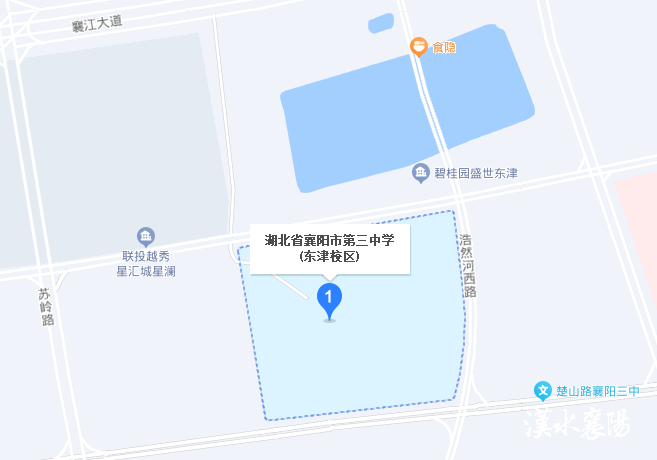 （六）考点名称：襄阳市第四中学考点地址：襄阳市襄城区环城南路388号可乘公交线路及到站名称：78、79、539、G02、G03、517、535路到襄阳四中 公交站下车前往即可。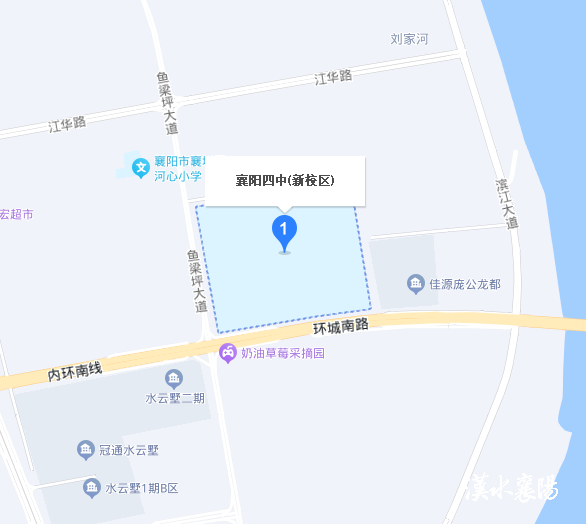 （七）考点名称：襄阳市第五中学考点地址：襄阳市高新区邓城大道66号可乘公交线路及到站名称：19、22、38、76、532、541、543路到襄阳五中 公交站下车前往即可。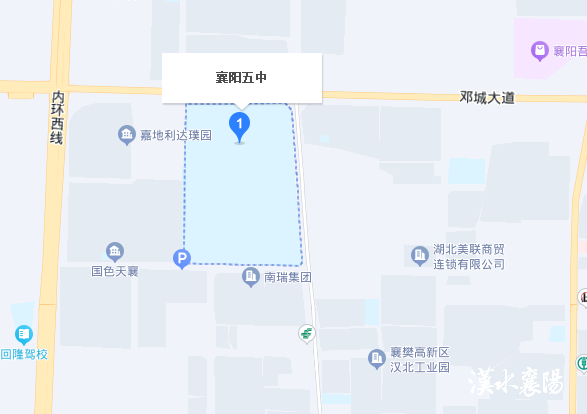 （八）考点名称：襄阳市第二十四中学考点地址：襄阳市樊城区汉江路476号可乘公交线路及到站名称：27、65、71、73路到春园路汉江路口公交站下车步行前往即可。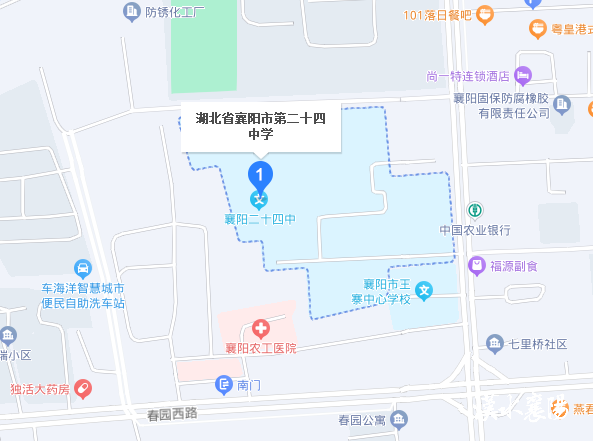 （九）考点名称：东津新区金源中学考点地址：襄阳市东津新区世纪城金源路1号可乘公交线路及到站名称：23、78、G01路到金源中学公交站下车前往即可。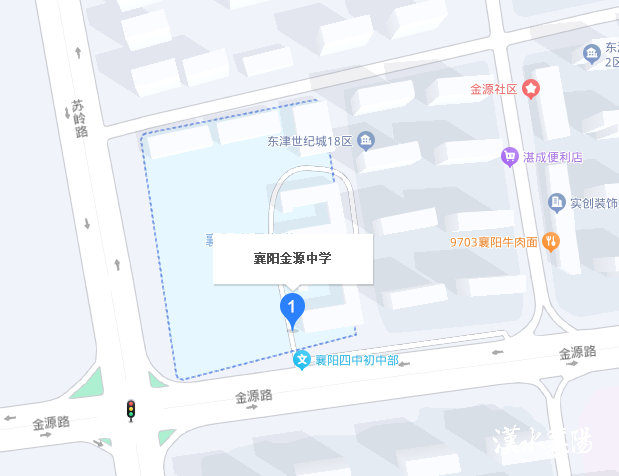 （十）考点名称：东津世纪城中学考点地址：襄阳市东津新区世纪城13区劲松路西可乘公交线路及到站名称：23、59、78、539路到东津世纪城中学公交站下车前往即可。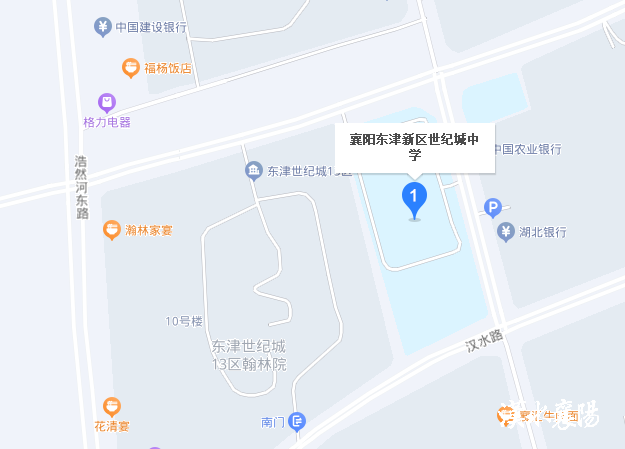 